Thalys, Treinen en .......Titanic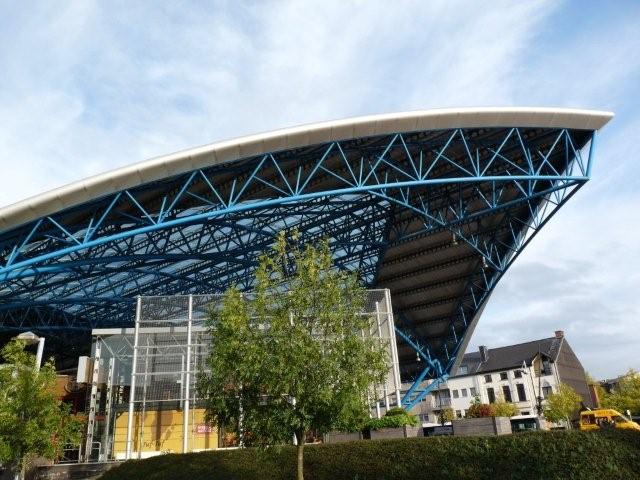 Het nieuwe station van Halle heeft al heel wat inkt laten vloeien. Sommigen denken met heimwee terug aan het oude station, anderen zijn dan weer voorstander van deze moderne structuur. Een“titanische” overkapping over een klein glazen stationsgebouw maar niet over de sporen waar de reizigers nauwelijks bescherming hebben tegen wind en regen!!Deze korte multi van nog geen 2 km, geeft je een beeld van het station.De cache is een klein doosje waar ook kleine “schatten” in terecht kunnen. Je moet wel een pen meebrengen!!Parking 	N 50° 44.159    -   E 004° 14.536 			Nota: 	In deze omgeving zijn verschillende parkeermogelijkheden Infobord 	N 50° 44.117   -   E 004° 14.534 			Nota: 	Hier zie je 3 cijfers. A=grootste cijfer en B=kleinste cijfer Fronton 	N 50° 43.976  -   E 004° 14.390 			Nota: 	C=aantal keren dat het dier is afgebeeld
Indien dit punt zou verdwenen zijn, is de waarde gelijk aan E-1 dus C=E-1 Vaart  	N 50° 43.975  -  E 004° 14.350 			Nota: 	D=som van de zwarte cijfers (op gele achtergrond) herleid tot 1 cijfer Verlichtingspaal stationszijde 	N 50° 44.045 -  E 004° 14.422 					Nota: 	E=som van de zwarte cijfers Cache 	??? 	De cache bevindt zich op 50° 4D.(C-A-B)EA en 004° 1(A-B).(E-D)ACA= ……..B= …….C= …….D= ……..E= ……